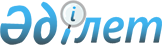 О признании утратившим силу постановления акимата Павлодарской области от 26 февраля 2015 года № 47/2 "Об утверждении Правил предоставления коммунальных услуг"Постановление акимата Павлодарской области от 29 января 2020 года № 2/1. Зарегистрировано Департаментом юстиции Павлодарской области 31 января 2020 года № 6722
      В соответствии с пунктом 2 статьи 27 Закона Республики Казахстан от 23 января 2001 года "О местном государственном управлении и самоуправлении в Республике Казахстан", подпунктом 4) пункта 2 статьи 46 Закона Республики Казахстан от 6 апреля 2016 года "О правовых актах" акимат Павлодарской области ПОСТАНОВЛЯЕТ:
      1. Признать утратившим силу постановление акимата Павлодарской области от 26 февраля 2015 года № 47/2 "Об утверждении Правил предоставления коммунальных услуг" (зарегистрировано в Реестре государственной регистрации нормативных правовых актов за № 4412, опубликовано 20 апреля 2015 года в информационно-правовой системе "Әділет").
      2. Государственному учреждению "Управление энергетики и жилищно-коммунального хозяйства Павлодарской области" в установленном законодательством порядке обеспечить:
      государственную регистрацию настоящего постановления в территориальном органе юстиции;
      размещение настоящего постановления на интернет-ресурсе акимата Павлодарской области.
      3. Контроль за исполнением настоящего постановления возложить на первого заместителя акима области Жазылбек Ұ. Е.
      4. Настоящее постановление вводится в действие по истечении десяти календарных дней после дня его первого официального опубликования.
					© 2012. РГП на ПХВ «Институт законодательства и правовой информации Республики Казахстан» Министерства юстиции Республики Казахстан
				
      Аким Павлодарской области

А. Скаков
